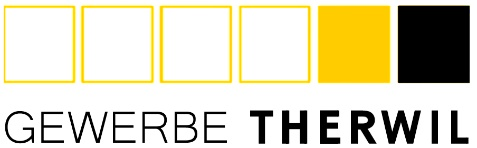 An die Mitglieder von KMU Ettingen
 	Therwil, 16. August 2023


Herbstanlass KMU Therwil und KMU Ettingen: WOT Wärmeverbund Oberwil-Therwil AG
Sehr geehrte Damen und HerrenWir freuen uns, Sie am Donnerstag, 26. Oktober 2023 zum Herbstanlass vonGewerbe Therwil einzuladen:Termin           26.10.2023, 18.15 bis ca. 22.00 UhrTreffpunkt     WOT Wärmeverbund Oberwil-Therwil AG                      Erlenstrasse 60, 4106 TherwilProgramm    Führung durch die WOT-Anlage ca. 1 h, Ein aktuelles Thema                      danach Apéro Riche bei der Garage Ruf.Kosten           17.- pro Person für Führung und Apéro Anmeldung  bis 17.10.2023 (Valuta Einzahlung)Fragen          Valerie Waldesbühl, info@valdeshamou-kita.ch>Preis               CHF 17.00Sie sind angemeldet, wenn Sie den entsprechenden Betrag auf das Konto von Gewerbe Therwil eingezahlt haben. Raiffeisenbank Leimental, 4106 Therwil, IBAN CH64 8080 8007 8920 5611 0, lautendauf Gewerbe Therwil, 4106 TherwilWir freuen uns auf einen schönen Herbstabend und spannende Gespräche! 
Freundliche Grüsse
Vorstand Gewerbe Therwil